FERRY ARDIKA NATANAEL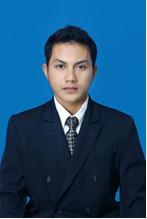 INSTRUMENT AND CONTROL ENGINEERMAINTENANCE PLANNING ENGINEERPersonal SummaryA competent instrument and control engineer and maintenance planner with a comprehensive knowledge of designing, developing and maintaining instrument and control systems and components to required specifications, focusing on economy, safety, reliability, quality and sustainability. A consistent track record of successfully in maintenance activity and completing projects from the concept and detail of the design through to implementation, testing and handover.Having competencies for being an instrument engineer and also maintenance planner that oriented to inter-departments team work, work based on time, result, and quality, focusing on goal to reach the best result for equipment reliability and sustainability.Having a comprehensive understanding of electrical health and safety regulations, I am currently senior instrument engineer position in your company. Work ExperiencesEducationReferencesReferences are available upon request.